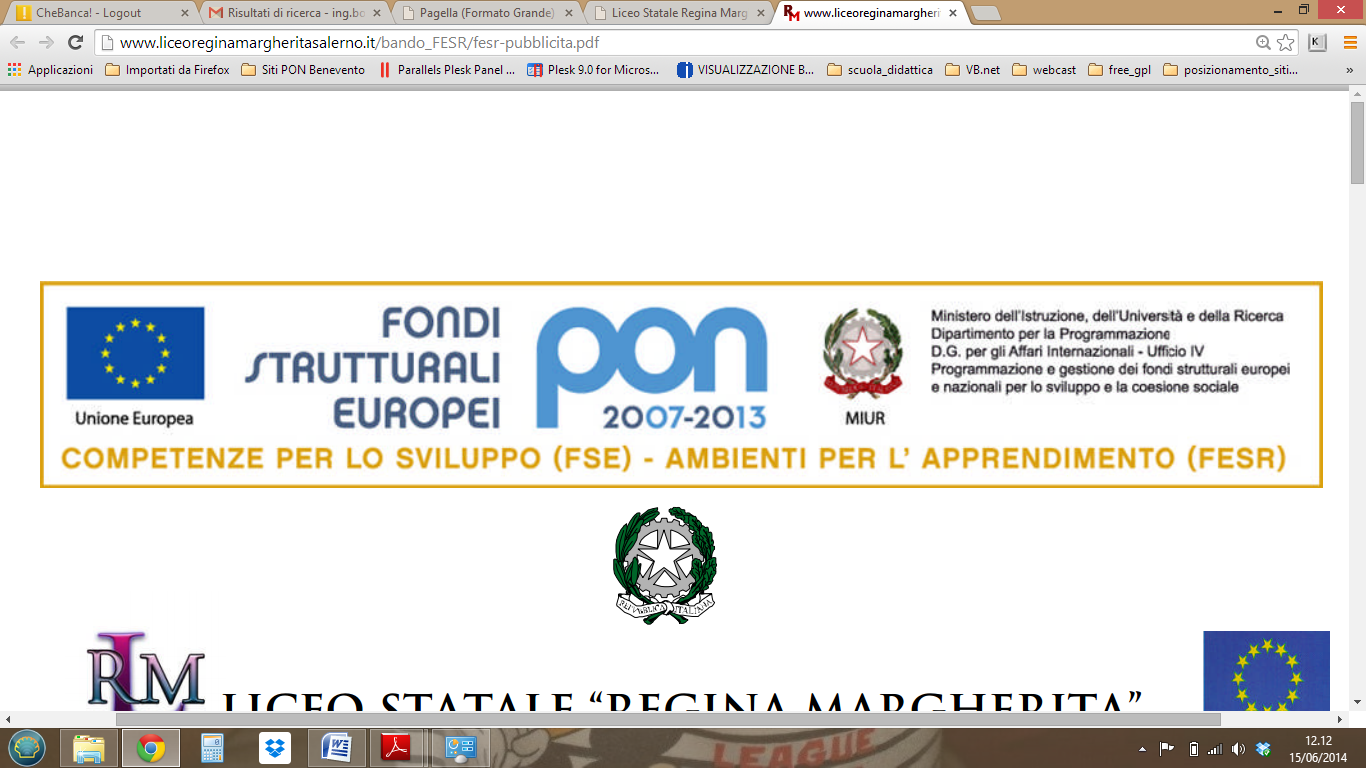 ISTITUTO COMPRENSIVO “CAIO GIULIO CESARE” – OSIMOCod. min.:ANIC842007Allegato A): “ISTANZA DI PARTECIPAZIONE A SELEZIONE PER IL RECLUTAMENTO DI PERSONALE INTERNO PER   L’ATTIVITA’ DI PROGETTISTA”OGGETTO: Fondi Strutturali Europei – Programma Operativo Nazionale “Per la scuola, competenze e ambienti per l’apprendimento” 2014-2020. Autorizzazione progetto e impegno di spesa a valere sull’avviso pubblico n° AOODGEFID/9035 del 13 luglio 2015, finalizzato alla  realizzazione, l’ampliamento o l’adeguamento delle infrastrutture di rete LAN/WLAN. Asse II Infrastrutture per l’Istruzione – Fondo Europeo di Sviluppo (FESR) – Obiettivo specifico – 10.8 – “ Diffusione della società della conoscenza nel mondo della scuola e della formazione e adozione di approcci didattici innovativi” – Azione 10.8.1. Interventi infrastrutturali per l’innovazione tecnologica, laboratori professionalizzanti e per l’apprendimento delle competenze chiave”.  –  Codice Nazionale: 10.8.1.A1-FESRPON-MA-2015-104 progetto “La rete LAN/WLAN per la didattica nell’Istituto comprensivo Caio Giulio Cesare”	Avviso prot. n° 1868/2016 del 29/02/2016  relativo alla selezione per il reclutamento di personale interno per l’attività di Progettazione.DOMANDA DI PARTECIPAZIONE ALLA SELEZIONE DI PROGETTISTA						AL DIRIGENTE DELL’ISTITUTO 							 COMPRENSIVO CAIO GIULIO CESARE	                              Piazzale Bellini, 1	                                  60027    OSIMO (AN)Il/la sottoscritto/a ………………………………………………………………………………………Nato/a  a ……………………………………………………………..  il ………………………………..C.F. ……………………………………………………Residente a ………………………………..Via ……………………………………………. n° ……….Tel………………………………. Cell. ………………………… e-mail:………………………………							CHIEDEDi partecipare alla selezione per il reclutamento di personale interno per l’attività di progettazione del sottoindicato progetto:	A tal fine, consapevole della responsabilità penale e della decadenza da eventuali benefici acquisiti nel caso di dichiarazioni mendaci, d:ichiara sotto la propria responsabilità quanto segue:Di essere cittadino………………………………………………Di essere in godimento dei diritti politici;Di prestare servizio presso l’ Istituto Comprensivo “Caio Giulio Cesare” di Osimo in qualità  …………………………………………………………..................……;Di non aver subito condanne penali;Di non avere procedimenti penali pendenti, ovvero di avere i seguenti provvedimenti penali pendenti…………………………………………………………………….;Di essere in possesso dei titoli indicati nell’allegato B).Data,										Firma									---------------------------------------- AttivitàProgetto                   CUPProgettazione10.8.1.A1-FESRPON-MA-2015-104“La rete LAN/WLAN per la didattica nell’Istituto comprensivo Caio Giulio Cesare”           G66J15001150007	